Замена окон и дверей в здании учреждения культуры с.Самара, ул.Черемушки, 2Замена окон и дверей в здании учреждения культуры с.Самара, ул.Черемушки, 2(Описание инициативы)(Описание инициативы)Объем финансирования – всего, тыс.руб.в т.ч. из местного бюджета, тыс.руб.210,88932,689Срок реализацииСрок реализацииДо 30.12.2016До 30.12.2016до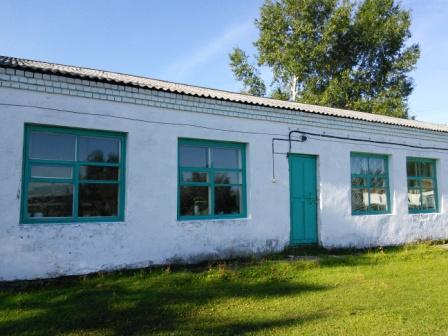 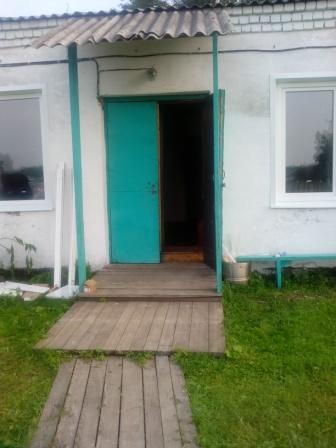 после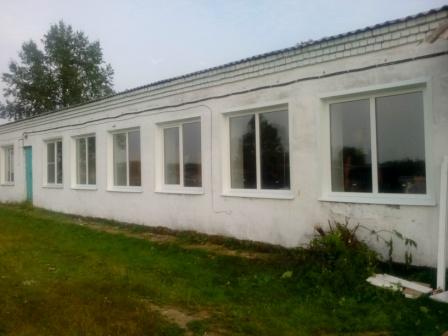 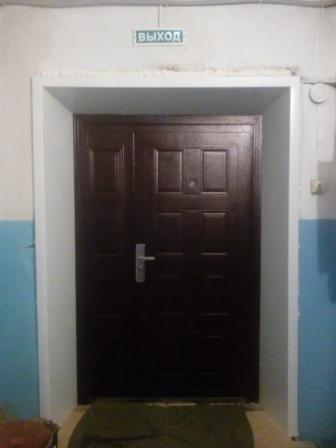 